ԿԱՏԱՐՈՂԱԿԱՆԻ ԳՆԱՀԱՏՈՒՄՀԱՅԱՍՏԱՆԻ ՀԱՆՐԱՊԵՏՈՒԹՅԱՆ ՍՆՆԴԱՄԹԵՐՔԻ ԱՆՎՏԱՆԳՈՒԹՅԱՆ ՏԵՍՉԱԿԱՆ ՄԱՐՄՆԻ  2023 ԹՎԱԿԱՆԻ 3-ՐԴ ԵՌԱՄՍՅԱԿԻ ԳՈՐԾՈՒՆԵՈՒԹՅԱՆ 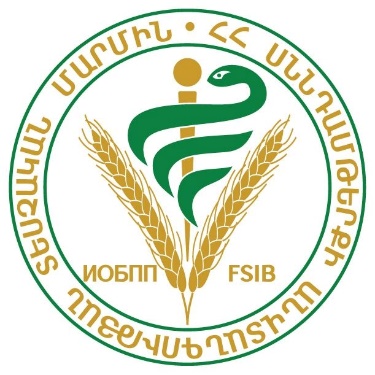 ՀԱՅԱՍՏԱՆԻ ՀԱՆՐԱՊԵՏՈՒԹՅԱՆ ՍՆՆԴԱՄԹԵՐՔԻ ԱՆՎՏԱՆԳՈՒԹՅԱՆ ՏԵՍՉԱԿԱՆ ՄԱՐՄՆԻ  ԳՈՐԾՈՒՆԵՈՒԹՅԱՆ ԿԱՏԱՐՈՂԱԿԱՆԻ ԳՆԱՀԱՏՈՒՄ2023 ԹՎԱԿԱՆԻ 3-ՐԴ ԵՌԱՄՍՅԱԿՀայաստանի Հանրապետության սննդամթերքի անվտանգության տեսչական մարմնի (այսուհետ՝ Տեսչական մարմին) 2023 թվականի 3-րդ եռամսյակի կատարողականի գնահատումը կատարվել է հիմք ընդունելով Տեսչական մարմինների մասին օրենքի 11-րդ հոդվածի պահանջները և Հայաստանի Հանրապետության կառավարության 2015 թվականի հունիսի 25-ի Տեսչական մարմինների գործունեության կատարողականի գնահատման սկզբունքները, չափորոշիչները և կարգը հաստատելու մասին N 693-Ն որոշման պահանջները, ինչպես նաև հաշվի առնելով Տեսչական մարմնի կառավարման խորհրդի 2020 թվականի օգոստոսի 13-ի N 11- որոշմամբ հաստատված «ՀՀ սննդամթերքի անվտանգության տեսչական մարմնի գործունեության կատարողականի գնահատման մեթոդաբանությունը»։  Տեսչական մարմնի կատարողականի գնահատման չափորոշիչներն են՝նպատակի չափորոշիչներգործընթացի չափորոշիչներարդյունքի չափորոշիչներ։Արդյունքները համեմատվում են նախորդ տարվա նույն հաշվետու ժամանակահատվածում ունեցած արդյունքների հետ։ՆՊԱՏԱԿԻ ՉԱՓՈՐՈՇԻՉՆԵՐՏեսչական մարմնի գործունեության հիմնական նպատակին հասնելու մակարդակը գնահատելու համար յուրաքանչյուր ոլորտի համար վերլուծվել է հաշվետու ժամանակահատվածում տեսչական մարմնի կողմից իրականացված ստուգումների արդյունքում հայտնաբերված խախտումների ընդհանուր կշիռը: Տեսչական մարմնի գործունեության հիմնական նպատակին հասնելու մակարդակի գնահատումը կատարվում է հաշվետու ժամանակահատվածում իրականացված ստուգումների արդյունքում հայտնաբերված խախտումների կշիռների հանրագումարի և վերահսկողության ընթացքում նախատեսված ստուգաթերթերի ընդհանուր կշիռների հանրագումարի հարաբերությամբ։2023 թվականի 3-րդ եռամսյակում տեսչական մարմնի գործունեության հիմնական նպատակին հասնելու մակարդակը 0,16 է (2022թ. 3-րդ եռամսյակ` 0,11): Նույն ցուցանիշն, ըստ ոլորտների, հետևյալն է՝1.2 Ոլորտի առավել ռիսկային բնագավառներում փոփոխությունների առկայությունը գնահատելու համար վերլուծվել է հաշվետու ժամանակահատվածում տեսչական մարմնի կողմից ոլորտի առավել ռիսկային բնագավառներում իրականացված ստուգումների արդյունքում հայտնաբերված խախտումների ընդհանուր կշիռը: Ոլորտի առավել ռիսկային բնագավառներում փոփոխությունների առկայությունը գնահատվում է հաշվետու ժամանակահատվածում ոլորտի առավել ռիսկային բնագավառներում իրականացված ստուգումների արդյունքում հայտնաբերված խախտումների կշիռների հանրագումարի և վերահսկողության ընթացքում նախատեսված ստուգաթերթերի ընդհանուր կշիռների հանրագումարի հարաբերությամբ։2023 թվականի 3-րդ եռամսյակում ոլորտի առավել ռիսկային բնագավառներում փոփոխությունների առկայությունը 0,03 է (2022թ. 3-րդեռամսյակ` 0,1): Նույն ցուցանիշն ըստ ոլորտների  հետևյալն է՝1.3 Ռիսկերի պլանավորման, վերլուծության և գնահատման համար հատկացված ֆինանսական միջոցները և մարդկային ռեսուրսներըՉափորոշիչը գնահատվում է տարեկան կտրվածքով։ 1.4 Խորհրդատվության, մեթոդական աջակցության և կանխարգելման միջոցների համար հատկացված ֆինանսական միջոցները և մարդկային ռեսուրսները2022 թվականի 3-րդ եռամսյակում տեսչական մարմնի կողմից իրականացված խորհրդատվության, մեթոդական աջակցության և կանխարգելման միջոցների համար ֆինանսական միջոցներ չեն հատկացվել: Խորհրդատվությանը մասնակցել են կառուցվածքային և տարածքային ստորաբաժանումների  շուրջ 160 աշխատակից: 2023 թվականի 3-րդ եռամսյակում տեսչական մարմնի կողմից իրականացված խորհրդատվության, մեթոդական աջակցության և կանխարգելման միջոցների համար ֆինանսական միջոցներ չեն հատկացվել: Խորհրդատվությանը մասնակցել են կառուցվածքային և տարածքային ստորաբաժանումների  շուրջ 27 աշխատակից: 2022 և 2023 թվականների 3-րդ եռամսյակի ընթացքում ստացված ահազանգերի վերլուծություն2023թ. 3-րդ եռամսյակի ընթացքում ստացված ահազանգերի վերլուծությունՀՀ սննդամթերքի անվտանգության տեսչական մարմնի իրազեկման, խորհրդատվության և հանրության հետ տարվող աշխատանքների բաժինը 2023 թվականի 3-րդ եռամսյակի ընթացքում ստացել է՝81 ահազանգ, որից -ը՝ 41 թեժ գծի, 33-ը՝ սոցիալական ցանցերի, 1-ը՝ էլեկտրոնային փոստի, 4-ը ԶԼՄ-ների, 2-ը՝ պետական և տեղական ինքնակառավարման մարմինների (ՀՀ ԱՆ ՀՎԿԱԿ*, Երևանի քաղաքապետարան, աշխատանքի և սոցիալական հարցերի նախարարություն), միջոցով: Ահազանգերից  22-ը ստացվել են մարզերից, 58-ը՝ Երևանից,1-ը Վրաստանի Հանրապետությունից:Ըստ ոլորտների՝ արձանագրված խախտումներն ունեն հետևյալ պատկերը՝Հանրային սննդի օբյեկտ –21Արտադրություն – 10Իրացման ցանց – 50Ըստ վերահսկման ոլորտների՝Անանաբուժություն – 4Բուսասանիտարիա – 0Սննդամթերքի անվտանգություն – 77Ահազանգերով ներկայացված խախտումնեի բնույթը հետևյալն է՝Թունավորումներ – 3Անորակ, վտանգավոր սննդամթերք – 24Սանիտարահիգիենիկ նորմերի խախտումներ – 18Օտար մարմին սննդամթերքի մեջ – 17Ուղեկցող փաստաթղթերի բացակայություն – 0Ժամկետանց սննդամթերք – 10Մակնշման խախտում – 3Պահման պայմանների խախտում – 2Ապագայի սննդամթերք – 1Տեղեկատվության ճշտում – 2Ծագման կեղծում – 181 ահազանգերից 68-ի դեպքում իրականացվել է պետական վերահսկողություն՝  44 ստուգում և  22 դիտարկում, 2 մշտադիտարկում, 13-ի դեպքում՝ խախտումները չեն հաստատվել:Օտարերկրացիների կողմից ստացվել է 2 ահազանգ։1.5 Հայաստանի Հանրապետության կառավարությանը կամ համապատասխան ոլորտների քաղաքականություն մշակող պետական մարմիններին ներկայացված առաջարկների քանակը (Համաձայն Տեսչական մարմնի կատարողականի գնահատման մեթոդաբանության՝ այս կետի համար հաշվետու ժամանակահատված է համարվում  չորրորդ եռամսյակը)։ԳՈՐԾԸՆԹԱՑԻ ՉԱՓՈՐՈՇԻՉՆԵՐԳործընթացի չափորոշիչները վերաբերում են տեսչական մարմնի գործառույթների իրականացման ընթացքին:2.1) Ըստ անհրաժեշտության իրականացված ստուգումների միջին տևողությունը գնահատելու համար վերլուծվել է հաշվետու ժամանակահատվածում տարեկան ծրագրով չնախատեսված, սակայն տեսչական մարմնի կողմից իրականացված ստուգումների միջին տևողությունը։2023 թվականի 3-րդ եռամսյակում տեսչական մարմնի կողմից ըստ անհրաժեշտության իրականացրած  ստուգումների քանակը՝ 195, միջին տևողությունը 2,2 օր է: (2022թ. 3-րդ եռամսյակում ստուգումների քանակ՝ 355, միջին ցուցանիշը՝ 3,7 օր օր)։  Նույն ցուցանիշն ըստ ոլորտների հետևյալն է՝2.2) Բարձր ռիսկային տնտեսավարող սուբյեկտներում և ստուգման օբյեկտներում ստուգումների քանակը` ստուգումների ընդհանուր քանակի համեմատությամբ չափորոշչի գնահատման համար վերլուծվել է բարձր ռիսկային տնտեսավարող սուբյեկտներում և ստուգման օբյեկտներում հաշվետու ժամանակահատվածում կատարված ստուգումների քանակի և տեսչական մարմնի ստուգումների տարեկան ծրագրում նույն ժամանակահատվածում ընդգրկված և իրականացված ստուգումների քանակի հարաբերությունը։2023 թվականի 3-րդ եռամսյակում բարձր ռիսկային տնտեսավարող սուբյեկտներում և ստուգման օբյեկտներում ստուգումների քանակը ստուգումների ընդհանուր քանակի համեմատությամբ 0,8 է (2022թ. 3-ին եռամսյակ` 0,95): Նույն ցուցանիշն ըստ ոլորտների հետևյալն է՝2.3) Ստուգումների տարեկան ծրագրում ընդգրկված ստուգումների միջին տևողությունը հաշվարկվել է ստուգումների տարեկան ծրագրով նախատեսված ստուգումների ընդհանուր տևողության և ստուգումների տարեկան ծրագրով իրականացված ստուգումների քանակի հարաբերությամբ։2023 թվականի 3-րդ եռամսյակում ստուգումների տարեկան ծրագրով նախատեսված ստուգումների միջին տևողությունը 3,7 օր է (2022թ. 3-ին եռամսյակ` 8,9 օր): Նույն ցուցանիշն ըստ ոլորտների հետևյալն է՝2.4) Ըստ անհրաժեշտության իրականացված ստուգումների ընդհանուր քանակի (որոնց շնորհիվ կանխվել է հանրությանը, շրջակա միջավայրին, ֆիզիկական կամ իրավաբանական անձանց գույքային շահերին, պետությանը սպառնացող էական վնաս կամ ռիսկ) հարաբերակցությունը ըստ անհրաժեշտության իրականացված ստուգումների ընդհանուր քանակին1։2023 թվականի 3-րդ եռամսյակում տեսչական մարմնի կողմից ըստ անհրաժեշտության իրականացված ստուգումների ընդհանուր քանակի (որոնց շնորհիվ կանխվել է հանրությանը, շրջակա միջավայրին, ֆիզիկական կամ իրավաբանական անձանց գույքային շահերին, պետությանը սպառնացող էական վնաս կամ ռիսկ) հարաբերակցությունն ըստ անհրաժեշտության իրականացված ստուգումների ընդհանուր քանակը կազմում է  0,3  (2022թ. 3-րդեռամսյակ` 0,1)։ Նույն ցուցանիշն ըստ ոլորտների հետևյալն է՝2.5) Ստուգման ենթարկված օբյեկտների բավարարվածության աստիճանը տեսչական մարմնի աշխատանքների անաչառությունից, ընթացակարգերի թափանցիկությունից, տեղեկատվության որակից և տեսչական մարմնի ծառայողների արհեստավարժությունիցՉափորոշչի գնահատումը կատարվել է հիմք ընդունելով չափորոշչում նշված հարցերի վերաբերյալ ստացված դիմում-բողոքները։2022 թվականի 3-րդ եռամսյակում նշված հարցերի վերաբերյալ տեսչական մարմնի դեմ դիմում-բողոք չի եղել: 2023 թվականի 3-րդ եռամսյակում նշված հարցերի վերաբերյալ ևս տեսչական մարմնի դեմ դիմում-բողոք չի եղել։ 3.  ԱՐԴՅՈՒՆՔԻ ՉԱՓՈՐՈՇԻՉՆԵՐԱրդյունքի չափորոշիչները վերաբերում են տեսչական մարմնի կոնկրետ լիազորության իրականացման անմիջական արդյունքին:3.1) Ստուգումների տարեկան ծրագրում ընդգրկված և ըստ անհրաժեշտության իրականացված ստուգումների քանակական հարաբերությունըՏարեկան ծրագրի համաձայն իրականացված ստուգումնեի թիվը 222 է, իսկ ըստ անհրաժեշտության իրականացվել է 195 ստուգում: 2023 թվականի 3-րդ եռամսյակում ստուգումների տարեկան ծրագրում ընդգրկված և ըստ անհրաժեշտության իրականացված ստուգումների քանակական հարաբերությունը 1,1 է։2022 թվականի 3-րդ եռամսյակում ստուգումների տարեկան ծրագրում ընդգրկված և ըստ անհրաժեշտության իրականացված ստուգումների քանակական հարաբերությունը 0,56 է։Նույն ցուցանիշն ըստ ոլորտների հետևյալն է՝3.2) Տեսչական մարմնի վերահսկման բարձր ռիսկային բնագավառներում իրավիճակի փոփոխությունը  Համաձայն ՏՄ կատարողականի գնահատման մեթոդաբանության այս կետի համար հաշվետու ժամանակահատված է համարվում  չորրորդ եռամսյակը։3.3  Ըստ առանձին ստուգման հատկացված ֆինանսական միջոցները և մարդկային ռեսուրսները հաշվարկվում են հաշվետու ժամանակահատվածում ստուգման համար հատկացված ֆինանսական միջոցների և մարդկային ռեսուրսների միջին ցուցանիշով: 2023 թվականի 3-րդ եռամսյակում ստուգման համար հատկացված մարդկային ռեսուրսների միջին ցուցանիշը  2,1 է, իսկ 2022թ – 3-րդ եռամսյակում ստուգման համար հատկացված մարդկային ռեսուրսների միջին ցուցանիշը 2,6 է: Նույն ցուցանիշն ըստ ոլորտների հետևյալն է՝Ֆինանսական միջոցների միջին ցուցանիշը  48,900 ՀՀ դրամ է (2022թ. 2-րդ եռ.՝ 34,400 ՀՀ  դրամ)։ Նույն ցուցանիշն ըստ ոլորտների հետևյալն է՝3.4) Տեսչական մարմնի, տեսչական մարմնի աշխատակիցների դեմ բերված դիմում-բողոքների քանակը և դրանց արդյունքները։Տեսչական մարմնի և դրա պաշտոնատար անձանց գործողությունների կամ անգործության, այդ թվում՝ պատասխանատվության միջոց կիրառելու վերաբերյալ վարչական ակտի դեմ բերված բողոքների քանակը, բովանդակությունը և դրանց վերաբերյալ ընդունված որոշումները, տեղեկատվություն դատարանների կողմից վարույթ ընդունված գործերի մասին 2022 թվականի 3-րդ եռամսյակում տեսչական մարմնի և դրա պաշտոնատար անձանց գործողությունների կամ անգործության, այդ թվում` պատասխանատվության միջոց կիրառելու վերաբերյալ վարչական ակտի դեմ բերվել է 15 բողոք, մասնավորապես՝ սննդամթերքի անվտանգության ոլորտում եղել է 15 բողոք, որից 5-ը՝ վարչական կարգով 10-ը՝ դատական,անասնաբուժության և բուսասանիտարիայի ոլորտում 2022 թվականի 3-րդ եռամսյակում Տեսչական մարմնի դեմ բողոք չի ներկայացվել։2023 թվականի 3-րդ եռամսյակում տեսչական մարմնի և դրա պաշտոնատար անձանց գործողությունների կամ անգործության, այդ թվում` պատասխանատվության միջոց կիրառելու վերաբերյալ վարչական ակտի դեմ բերվել է  11 բողոք, մասնավորապես՝սննդամթերքի անվտանգության ոլորտում եղել է 3 բողոք, որից 1-ը՝ վարչական կարգով, 2-ը՝ դատական,անասնաբուժության բնագավառում՝ 8 բողոք, որից 3-ը վարչական կարգով, 5-ը՝ դատական,բուսասանիտարիայի ոլորտում 2023 թվականի 3-րդ եռամսյակում Տեսչական մարմնի դեմ բողոք չի ներկայացվել։ՈԼՈՐՏՑՈՒՑԱՆԻՇՑՈՒՑԱՆԻՇՈԼՈՐՏ2022թ.3-րդ եռամսյակ2023թ.3-րդ եռամսյակ1սննդամթերքի անվտանգություն0,110,162անասնաբուժություն0,120,053բուսասանիտարիա 0,080ՈԼՈՐՏՑՈՒՑԱՆԻՇՑՈՒՑԱՆԻՇՈԼՈՐՏ2022թ.3-րդ եռամսյակ2023թ.3-րդ եռամսյակ1սննդամթերքի անվտանգություն0,10.032Անասնաբուժություն0,120.053բուսասանիտարիա 0,080սննդամթերքի անվտանգությունսննդամթերքի անվտանգությունԱնասնաբուժությունԱնասնաբուժությունբուսասանիտարիաբուսասանիտարիա2022թ.3-րդ եռամսյակ2023թ.3-րդ եռամսյակ2022թ.3-րդ եռամսյակ2023թ.3-րդ եռամսյակ2022թ.3-րդ եռամսյակ2023թ.3-րդ եռամսյակՄիջոցառումների թիվ122773400ՈԼՈՐՏՑՈՒՑԱՆԻՇ (օր)ՑՈՒՑԱՆԻՇ (օր)ՈԼՈՐՏ2022թ.3-րդ եռամսյակ2023թ.3-րդ եռամսյակ1սննդամթերքի անվտանգություն4,2 օր2,22անասնաբուժություն3,6 օր2,33բուսասանիտարիա 00ՈԼՈՐՏՑՈՒՑԱՆԻՇՑՈՒՑԱՆԻՇՈԼՈՐՏ2022թ.3-րդ եռամսյակ2023թ.3-րդ եռամսյակ1սննդամթերքի անվտանգություն0,90,82անասնաբուժություն113բուսասանիտարիա 10ՈԼՈՐՏՑՈՒՑԱՆԻՇ (օր)ՑՈՒՑԱՆԻՇ (օր)ՈԼՈՐՏ2022թ.3-րդ եռամսյակ2023թ.3-րդ եռամսյակ1սննդամթերքի անվտանգություն10,2 օր3,82անասնաբուժություն3,9 օր2,33բուսասանիտարիա 15 օր0ՈԼՈՐՏՑՈՒՑԱՆԻՇՑՈՒՑԱՆԻՇՈԼՈՐՏ2022թ.3-րդ եռամսյակ2023թ.3-րդ եռամսյակ1սննդամթերքի անվտանգություն0,380,42անասնաբուժություն0,040,083բուսասանիտարիա 00ՈԼՈՐՏՑՈՒՑԱՆԻՇՑՈՒՑԱՆԻՇՈԼՈՐՏ2022թ.3-րդ եռամսյակ2023թ.3-րդ եռամսյակ1սննդամթերքի անվտանգություն2,3  1,82անասնաբուժություն0,150,13բուսասանիտարիա 00ՈԼՈՐՏՑՈՒՑԱՆԻՇ (Մարդկային ռեսուրսներ)ՑՈՒՑԱՆԻՇ (Մարդկային ռեսուրսներ)ՈԼՈՐՏ2022թ.3-րդ եռամսյակ2023թ.3-րդ եռամսյակ1սննդամթերքի անվտանգություն2,652,252անասնաբուժություն2,723բուսասանիտարիա 2,50ՈԼՈՐՏՑՈՒՑԱՆԻՇՑՈՒՑԱՆԻՇՈԼՈՐՏ2022թ.3-րդ եռամսյակ2023թ.3-րդ եռամսյակ1սննդամթերքի անվտանգություն34,400 ՀՀ դրամ48,900 ՀՀ դրամ2անասնաբուժություն003բուսասանիտարիա 00ՈլորտներԲողոքների ընդհանուր թիվԲողոքների ընդհանուր թիվԱյդ թվում՝Այդ թվում՝Այդ թվում՝Այդ թվում՝ՈլորտներԲողոքների ընդհանուր թիվԲողոքների ընդհանուր թիվՏեսչական մարմինՏեսչական մարմինԴատարանԴատարան2022թ.3-րդ եռամսյակ2023թ.3-րդ եռամսյակ2022թ.3-րդ եռամսյակ2023թ.3-րդ եռամսյակ2022թ.3-րդ եռամսյակ2023թ.3-րդ եռամսյակսննդամթերքի անվտանգություն15351102անասնաբուժություն080305բուսասանիտարիա 000000ԸՆԴԱՄԵՆԸ151154107